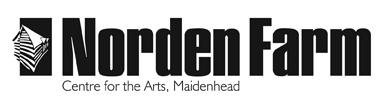 Classes and Activities – Information SheetPainting Studies:Below the Surface – goldfish pond study in watercolour, coloured pencils and charcoal – SPR2018Category: 		Adult (18+ years)	Dates:			20 Jan Day: 			Saturday	Time:			10am-3pmLocation:	 	Norden FarmTutor:		 	Caroline Crawford	Class Size:	 	Max 16 studentsCost of class: 	£38 per studentInformation about the class: Goldfish pond study in watercolour, coloured pencils and charcoal.Students are shown all stages to this piece with demonstrations and one to one guidance. The colourful piece shows the gentle movement of fish below a watery surface.For students of all abilities. Students can purchase watercolour paper on the day.Materials: Please bring paints and brushes if you have them. Otherwise these can be provided by the tutor.Clothing: Practical clothing to paint in and an apron if you wish. The tutor can provide disposable overalls.Tutor biography:	Caroline MA. Fine Art is a practicing Artist just back from exhibiting in Berlin. With many years’ experience teaching Art & Design she believes everyone is creative. ‘When teaching art I will ensure everyone gets one to one tuition several times throughout the day. My workshops are very friendly, lots of fun and are aimed at all capabilities.’To book please contact: Box Office 01628 788997 / www.nordenfarm.orgNorden Farm Centre for the Arts Ltd. (No. 5405277) & Norden Farm Centre Trust Ltd. (No. 2713653, Charity Registration No. 1013555) are companies registered in  and . The Registered Office is . 